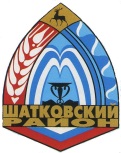     Администрация Смирновского  сельсоветаШатковского муниципального района Нижегородской области	 ПОСТАНОВЛЕНИЕОб отмене  постановления от 05.07.2018г.за № 41 «О проведении аукциона по продаже                                       муниципального имущества»Постановление администрации Смирновского сельсовета от 05 июля 2018 г. за №41 «О проведении аукциона по продаже муниципального имущества»    отменить. Глава администрации Смирновского сельсовета                         В.Н.Куркин                          23.07.2018г.45